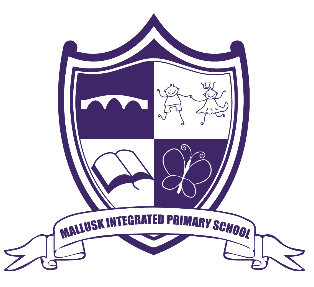 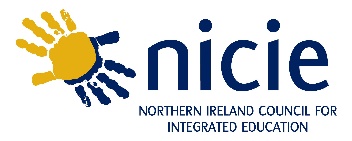 This expression of interest form allows you to indicate interest in sending your child to Mallusk Integrated Primary School. Please note this is not an application form.The information you provide will not be shared with any other groups but may be used to keep you informed of future developments, invite you to events and send you updates about the school.Child’s first name: __________________________    Last name_____________________               M/ F                    Date of birth________________________        Parent/ Guardian name: _______________________________Address:____________________________________________________________________________________________________________________Postcode_____________Email address: ___________________________     Mobile  number:  ________________Perceived community background (description linked to Roman Catholic, Protestant, other religion, no religion)Mother ________________________   Father ______________________ Child_______________________I/ we wish to express an interest in Mallusk IPS as our local integrated schoolSigned_______________________________   Date_________________________